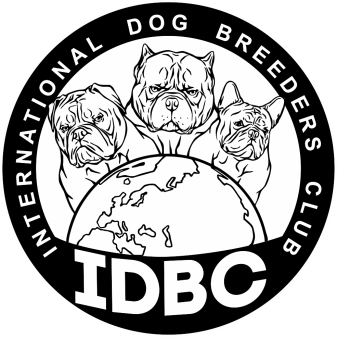 ДОГОВОР АРЕНДЫ СОБАКИ ДЛЯ ПЛЕМЕННОГО ИСПОЛЬЗОВАНИЯГород _________________________                                         “____”__________________2020 гГражданин (ка) __________________________________________________________________________________Именуемый далее Арендодательи гражданин (ка) _________________________________________________________________________________именуемый далее Арендатор, заключили настоящий договор о нижеследующем:1. В соответствии со статьей 606 ГК РФ Арендодатель предоставляет Арендатору собаку породы _______________________________________________________________________________________________,кличка_________________________________________________________________________________________,дата рождения «__» __ 20___ г., клеймо/чип____________________,окрас______________________, пол ______,метрика щенка N ________________, свидетельство о происхождении N _______________Во временное владение и пользование сроком с  “____” ___________________ 20___ г.   до   “____” ___________________ 20___ г.Условия аренды _______________________________________________________________________________ ________________________________________________________________________________________________________________________________________________________________________________________________________________________________________________________________________________________________________________________________________________________________________________________________________________________________________________________________________________________________________________________________________________________________________________________________________________________________________________________________________________________________________________________________________________________________________________________3. Потомки, полученные от вышеуказанной собаки будут иметь заводскую приставку _______________________________________________________________________________________________и принадлежать _________________________________________________________________________________(фамилия, инициалы)4. Особые условия_____________________________________________________________________________________________________________________________________________________________________________________________________________________________________________________________________________5. Настоящий договор не подлежит нотариальному удостоверению и государственной регистрации, вступает в силу и становится обязательным для сторон с момента его подписания.6. Во всем, что стороны не урегулировали настоящим договором, их отношения определяются Гражданским кодексом и законодательством Российской Федерации. Все споры, возникающие по настоящему договору, разрешаются по взаимному согласию сторон, а при невозможности этого - в установленном законом судебном порядке.7. Договор составлен в трех экземплярах - по одному для каждой из сторон и один экземпляр для предоставления в клуб8. Адреса и реквизиты сторон:АРЕНДОДАТЕЛЬ                                        АРЕНДАТОРОтправить на электронную почту: office.idbc@gmail.comФИО: ФИО: Место регистрации _Место регистрации:тел/факс                                      Телефон Паспорт Паспортвыдан:                выдан: Подпись___________________________                  Подпись____________________________